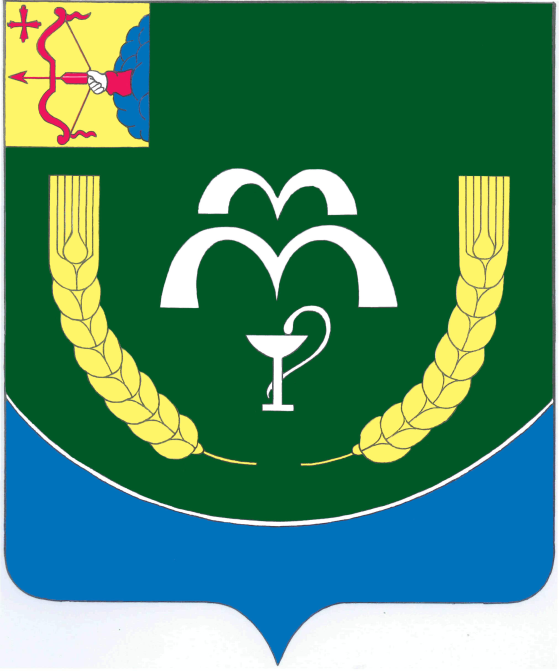 № 152пгт КуменыИзвещение о начале выполнения
комплексных кадастровых работобъектов недвижимости, расположенных на территории Вожгальского сельского поселения в границах кадастровых кварталов: 43:14:340204, 43:14:030312 будут выполняться комплексные кадастровые работы в соответствии
с муниципальным контрактом № 03402000033240024750001 от 09.04.2024 года на выполнение комплексных кадастровых работ в отношении кадастровых кварталов 43:14:340204, 43:14:030312, расположенных  на территории Вожгальского сельского поселения  Куменского района Кировской области,(указываются наименование, дата, номер документа, на основании которого выполняются комплексные кадастровые работы)заключенным со стороны заказчика 3:  Муниципальное учреждение администрация Куменского  района______________________________________________________почтовый адрес:  613400, Кировская область, Куменский район, пгт Кумены, ул. Кирова, д.11адрес электронной почты:   adm@kumensky.ru, номер контактного телефона:  8(83343) 2-11-32со стороны исполнителя 4:полное и (в случае, если имеется) сокращенное наименование юридического лица:
Общество с ограниченной ответственностью «Землемер»	;(если документ, на основании которого выполняются комплексные кадастровые работы, заключен с юридическим лицом)фамилия, имя, отчество (при наличии) кадастрового инженера 4:  Чемоданова Катерина Сергеевна;наименование саморегулируемой организации кадастровых инженеров, членом которой является кадастровый инженер:  СРО «АКИ Поволжья»	;уникальный регистрационный номер члена саморегулируемой организации
кадастровых инженеров в реестре членов саморегулируемой организации кадастровых инженеров:  0486	;дата внесения сведений о физическом лице в реестр членов саморегулируемой организации кадастровых инженеров:  03.06.2016	Почтовый адрес:  612020, обл. Кировская, р-н Шабалинский, пгт Ленинское, ул. Советская, 33. Фактический адрес:  610002, Кировская область, г.Киров, ул.Водопроводная, д.43адрес электронной почты:  e.belkina@ooozemlemer.ruномер контактного телефона:  8 9127 000 546	2. Правообладатели объектов недвижимости, которые считаются в соответствии с частью 4 статьи 69 Федерального закона от 13 июля 2015 года № 218-ФЗ «О государственной регистрации недвижимости»5 ранее учтенными или сведения о которых в соответствии с частью 9 статьи 69 Федерального закона от 13 июля 2015 года № 218-ФЗ «О государственной регистрации недвижимости» могут быть внесены в Единый государственный реестр недвижимости как о ранее учтенных в случае отсутствия в Едином государственном реестре недвижимости сведений о таких объектах недвижимости, вправе предоставить указанному в пункте 1 извещения о начале выполнения комплексных кадастровых работ кадастровому инженеру – исполнителю комплексных кадастровых работ имеющиеся у них материалы и документы в отношении таких объектов недвижимости, а также заверенные в порядке, установленном частями 1 и 9 статьи 21 Федерального закона от 13 июля 2015 года № 218-ФЗ «О государственной регистрации недвижимости», копии документов, устанавливающих или подтверждающих права на указанные объекты недвижимости.3. Правообладатели объектов недвижимости – земельных участков, зданий, сооружений, объектов незавершенного строительства в течение тридцати рабочих дней со дня опубликования извещения в газете «Кировская искра» о начале выполнения комплексных кадастровых работ 6) вправе предоставить кадастровому инженеру- исполнителю комплексных кадастровых работ, указанному в пункте 1 извещения о начале выполнения комплексных кадастровых работ, по указанному в пункте 2 извещения о начале выполнения комплексных кадастровых работ адресу сведения об адресе электронной почты и (или) почтовом адресе, по которым осуществляется связь с лицом, чье право на объект недвижимости зарегистрировано, а также лицом, в пользу которого зарегистрировано ограничение права и обременение объекта недвижимости (далее – контактный адрес правообладателя), для внесения в Единый государственный реестр недвижимости сведений о контактном адресе правообладателя и последующего надлежащего уведомления таких лиц о завершении подготовки проекта карты-плана территории по результатам комплексных кадастровых работ и о проведении заседания согласительной комиссии по вопросу согласования местоположения границ земельных участков.4. Правообладатели объектов недвижимости, расположенных на территории комплексных кадастровых работ, не вправе препятствовать выполнению комплексных кадастровых работ и обязаны обеспечить доступ к указанным объектам недвижимости исполнителю комплексных кадастровых работ в установленное графиком время.5. График выполнения комплексных кадастровых работ:1. В период с«09»апреля2024г. по «15»декабря2024   г. в отношении№
п/пМесто выполнения 7
комплексных кадастровых работВремя выполнения 7
комплексных кадастровых работ1Кировская область, Куменский район, Вожгальское сельское д. Ардашиха (43:14:030312), п. Краснооктябрьский (43:14:340204)с 09.04.2024 до 15.12.2024